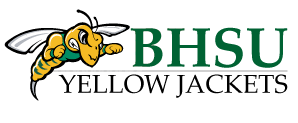 Stadium Sports Grill High SchoolClassicJanuary 16, 2015Field Events:9:15am	Shot Put		G/B		Pole Vault		G/B		High Jump		G/B		Long Jump		B/G		Triple Jump	B/G (to follow long jumps)Running Events:10:30am	Medley Relay (600, 200, 400, 800)	G/B		60m Dash Prelims 				G/B		60m Hurdle Prelims				G/B		1600m Run						G/B		400m Dash					G/B		60m Dash Final	(2 heats)			G/B		60m Hurdle Final (2 heats)			G/B		800m Dash						G/B		200m Dash						G/B		3200m Run					G/B		4x400m Relay					G/B*Meet information*Please read carefully, meet management may adjust set up once entries are submitted.  We want to run a meet that efficiently allows opportunities for your student/athletes to succeed.  We may seed the 200’s 45min prior to anticipated start to ensure full heats.Entries:  Unlimited.  Entries Due by Wednesday at midnight, January 14, 2015.  Please go to www.runnercard.com and find the Stadium Sports Grill HS Classic to register.Finals:  We will take the top 16 to finals in the dashes and hurdles, slow heat first.  Shot put, long jump, and triple jump will be flighted and each athlete will get 4 attempts.  We will have scratch lines as well, and will measure first legal effort, at that point the athlete must attain a mark beyond the scratch line to get a measurement.Now, if an athlete exceeds the following marks those individuals will get 2 more efforts at the end of their respective flight.Girls LJ:  15-6		Boys LJ:  19-0Girls TJ:  31-8		Boys TJ:  38-0Girls SP:  32-9		Boys SP:  43-6Starting heights:  the following are the tentative starting heights for the PV and HJ.  Alterations may be made when size of fields are ascertained.Girls HJ:  4-2	Girls PV:  6-6	Boys HJ:   5-2	Boys PV:   9-6Entry Fee: Entry fee will be $5.00 per athlete entered, with a cap of $200.00 for each gender.  Make checks payable to BHSU Track and field.Implement Weight-ins:  Shots will be weighed in 1 hour prior to competition, at the throwing area.Starting Blocks:  Will be provided.Spikes:  Up to 1/4” Pyramid spikes only.